Champaign County Parishes                                              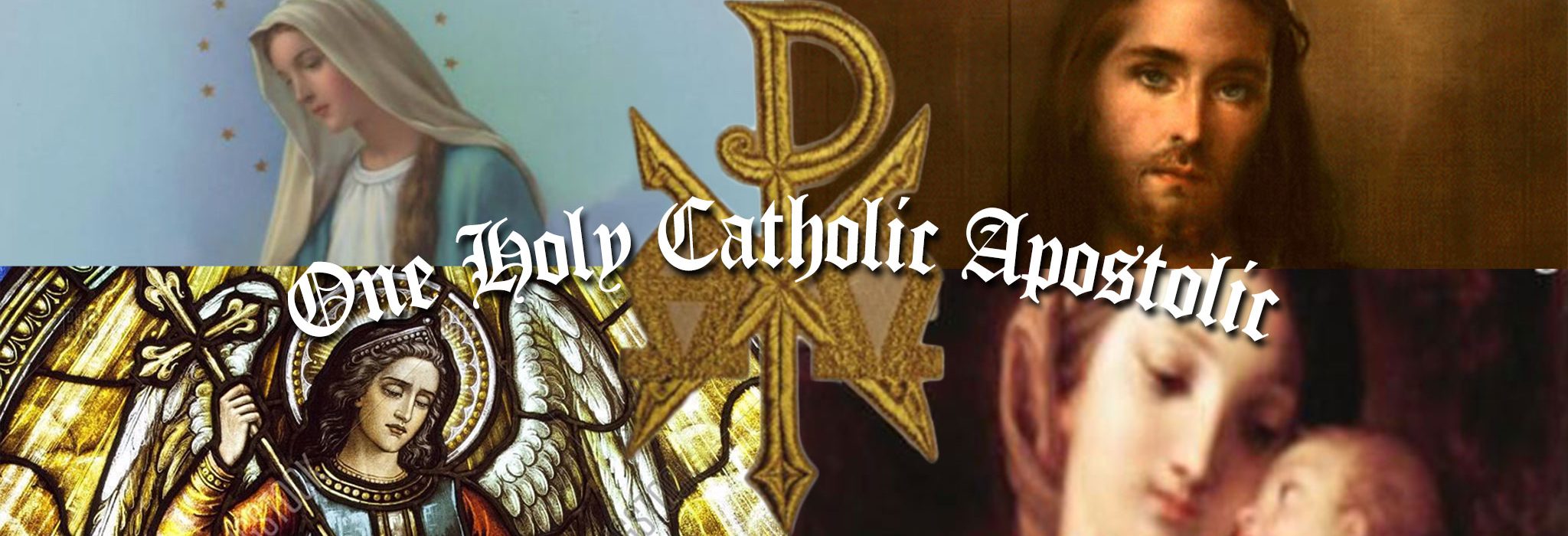 Rite of Christian Initiation for Adults (RCIA) Registration FormPlease Print LegiblyName: ___________________________________________________________________________________________________Home Address: ____________________________________________________________________________________________City: ____________________________________________________ State: ________________ ZIP: _______________________Home Phone: _____________________________________    Check Here if Unlisted: _______ Cell Phone: _______________________________________    E-mail:_________________________________________________	Have you been Baptized:  Yes__________	No__________		Date of Baptism________________________________Name of Church of Baptism:__________________________________________________________________________________Address of Church of Baptism:________________________________________________________________________________Present Church Membership or Attendance:_____________________________________________________________________Please tell us how you became interested in the Catholic Church:Current Marital Status:     Married in the Catholic Church:________  Married outside of Catholic Church:________        			   Widow(er):________                 Separated:________  		Divorced:________    Name of Spouse:___________________________________________________________________________________________Please list any previous marriages on the back of this sheetRecord of previous marriagesName of Previous Spouse:___________________________________________________________________________________   Married in the Catholic Church:________  Married outside of Catholic Church:________        			   Widow(er):________                 Separated:________  		Divorced:________    Name of Previous Spouse:___________________________________________________________________________________   Married in the Catholic Church:________  Married outside of Catholic Church:________        			   Widow(er):________                 Separated:________  		Divorced:________  Name of Previous Spouse:___________________________________________________________________________________   Married in the Catholic Church:________  Married outside of Catholic Church:________        			   Widow(er):________                 Separated:________  		Divorced:________    Please complete this form and return it to:St. Mary Church231 Washington AvenueUrbana, OH  43078If you have any questions you can reach us at 937-653-1375.Once we have received your completed form, our RCIA Instructor will be in touch with you.  Thank  you!